УДК 911название статьиФамилия Имя ОтчествоДолжностьНаименование организации Город, СтранаАбстракт. Текст абстракта  Ключевые слова: не менее, 5 ключевых, слов, разделенных, запятыми. Abstract. Abstract textKeywords: at least 5 keywords, separated by commas.Текст статьи по возможности должен быть структурирован: Введение, Методики и материалы, Результаты и их обсуждение, Заключение или Выводы.Текст статьи [1]Текст статьи [2]Текст статьи [3]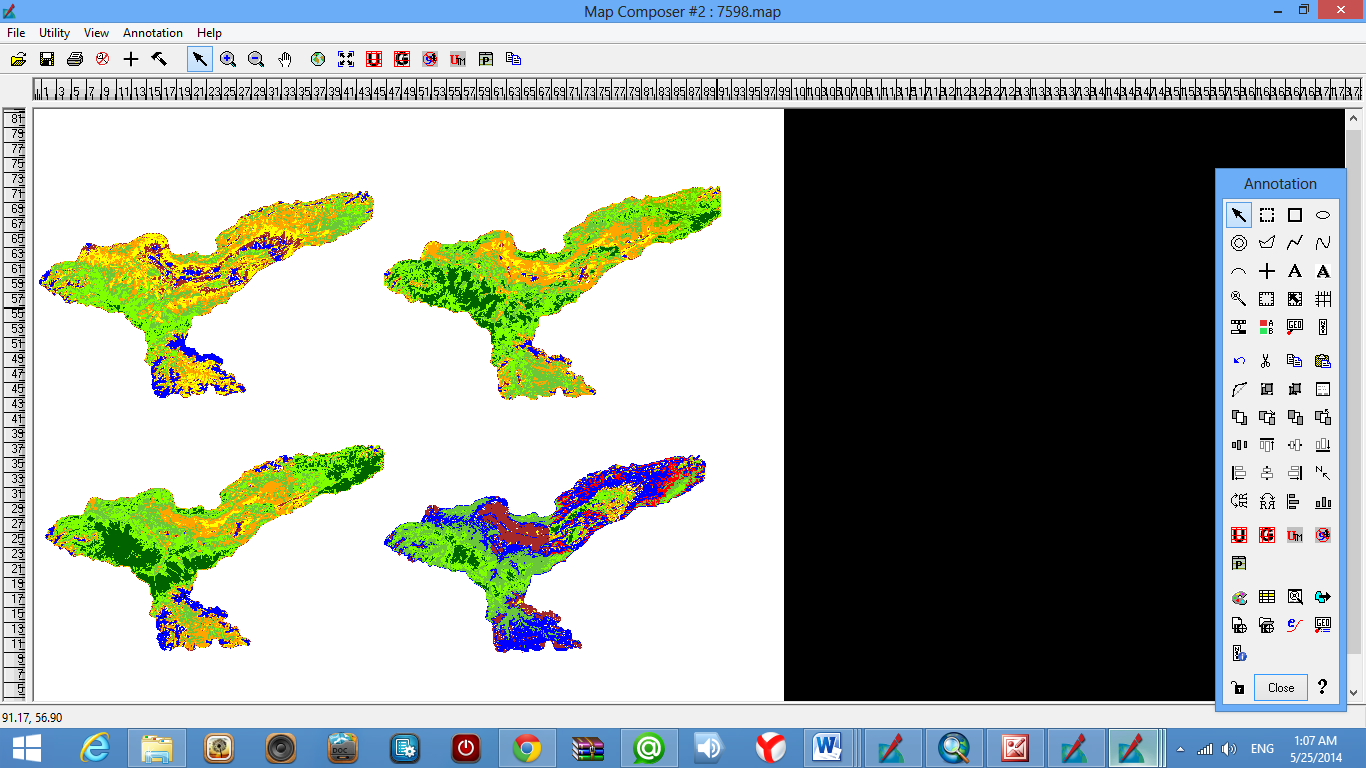 Рисунок 1. Название рисункаТекст статьи Текст статьиТаблица 1– Название таблицы Текст статьиСписок использованных источниковОсницкий А.К. Проблемы исследования субъектной активности // Вопросы психологии. 1996. №1. С. 5–19.Pison G., D'Addato A.V. Frequency of twin births in developed countries // Twin Research and Human Genetics. 2006. Vol. 9(2). P. 250–259.Клиническая психология: пер. с нем. / под ред. М.Перре, У.Бауманна. 2-е междунар. изд. М. и др.: Питер, 2007.Runco M.A., Albert R.S. (Eds.). Theories of creativity. Newbury Park, CA: Sage, 1990.Хекхаузен Х. [Heckhausen H.] Мотивация и деятельность: в 2 т.: пер. с нем. М.: Педагогика, 1986.Heckhausen H. Motivatsiya i deyatel'nost': v 2 t.: per. s nem. M.: Pedagogika, 1986. [in Russian]Иванов А.А. Название работы: автореф. дис. ... д-ра психол. наук. М., 2005.Сидоров Б.Б. Название работы: дис. ... канд. психол. наук. Тверь, 2005.Примеры оформления списка литературыв соответствии с  ГОСТ Р 7.0.5-2008Книги:В книгах указывают следующие данные: фамилия, инициалы, название, место издания, издательство, год издания, страницы. В  книгах до трех авторов указывают всех авторов и в библиографическом списке помещают в алфавитном порядке по фамилии первого автора. Креймер А. Я. Руководство по аппаратному массажу. Томск : Изд-во  Том. ун-та, 1994. 243 с.Шипова В. М., Дзукаев О. А., Антонова О. А..  Экономическая оценка стандартов объема медицинской помощи.  М. : Грант, 2002.  242 с.Книги 4 авторов и более помещают по алфавиту в списке литературы по первому слову заглавия книги. После заглавия через косую черту указывают все фамилии авторов,  если их четыре или указывают фамилии 3 авторов и далее «и др.», если авторов больше. Инициалы в этом случае ставят перед фамилией автора.1. Пептидные регуляторы гуморального иммунитета : руководство для врачей / А. В. Степанов, В. Л. Цепелев, О. Д. Аюшев, В.Е. Гомбоева. Чита : Поиск, 2002. 160 с.2. Руководство к практическим занятиям по фармакологии : учебное пособие / А.И. Венгеровский, Т. М. Плотникова, Т. А. Зимина и др.; под ред. А.И.Венгеровского, А. С. Саратикова. Томск : STT, 1999. 256 с.- если автор не указанХронический бронхит и обструктивная болезнь легких / под ред. А. Н. Кокосова. СПб.: Лань, 2002. 288 с.Методические рекомендации и пособия:Иммунологическое обследование больных шизофренией : метод. рекомендации / сост. В. Я. Семке, О. А. Васильева, Е. Д. Красик и др.  Томск, 1990. 25 с. Диссертация:Лешкевич И. А. Научное обоснование  медико-социальных и организационных основ совершенствования медицинской помощи детскому и подростковому населению г. Москвы в современных условиях : дис. … д-ра мед. наук. М., 2001. 76 с.Автореферат диссертации:Коняева Т. П. Функционально-морфологические нарушения слизистой оболочки тонкой кишки после острой смертельной кровопотери (экспериментальное исследование) : автореф. дис. … канд. мед. наук. Кемерово, 2005. 23 с.Статьи из журналов и периодических изданий:Выходные данные указывают в следующем порядке: фамилия, инициалы, название статьи, название журнала, год, том, номер, страницы. Номер от тома отделяют точкой. Название статьи отделяют от названия журнала двумя косыми чертами. Том обозначают – Т., страницы – С.- если авторов от одного до трех:1. Зайратьянц О. В. Анализ летальных исходов по данным патолого-анатомической службы Москвы // Архив патологии. 2001.  Т. 63. № 4. С. 9-13.2. Авдеенко Ю. Л., Хмельницкий О. К., Абросимов, А. Ю.     Морфологическая характеристика щитовидной железы взрослых жителей Санкт-Петербурга (по данным выборочного исследования) // Архив патологии.  2001. Т. 63. № 3. С. 22-26.- если авторов более трех:3. Гистиоцитарные поражения орбиты и придатков глаза / С. Ю. Нечестюк, А.И. Павловская, И. В. Поддубная, Е. Е. Гришина  и др. // Архив патологии. 2001.  Т.63. № 4. С. 30-37.Статьи на английском или немецком языкеДля иностранных журналов том обозначается – V. (англ.)  или Bd. (нем.), страницы   - Р. или -  S.1. Neurology control of locomotion in C.Elegans in modified by a dominant mutation in the GLR-1 lonotropic glutamate receptor  / Yi Zheng et al. // Neuron. 1999. V. 24. N 2.  P. 347-361.2. Mank R., Kala H., Strube M. Dastellung und Testung von Polymerpharmaka // Die Pharmazie.  Bd. 43. N 10. S. 692-693. Статьи из сборника:Определяющие элементы организации научно-исследовательской работы / А.А. Андреев, М. Л. Закиров, Г. Н. Кузьмин  и др. // Тез. докл. на респ. межвуз. научно-исслед. конф. по пробл. обучения студентов, г. Чиргин, 14 -16 апр. 1977. Ташкент, 1977.  С. 21-32.Описание патентных документов:1. Впускной трубопровод для двигателя внутреннего сгорания : пат. 1007559 СССР, МКИ F 02М 35/10  / М. Урбинати, А. Маннини ( Италия ); Чентро Ричерке Фиат С.п.А. (Италия). - № 2782807 / 25-06 ; заявл. 25.06.79 ; опубл. 23.03.83, Бюл. № 11, Приоритет 26.06.78, № 68493 А/78 (Италия). 5 с.2. Устройство для захвата неориентированных деталей типа валов :  а.с. 07970 СССР, МКИ B 25 J 15/00 / В.С. Ваулин, В.Г. Кемайкин. № 3360585/ 25.  2 с.Архивные материалы:Справка Пензенского обкома комсомола Цнтральному Комитету ВЛКСМ о помощи комсомольцев и молодежи области в восстановлении шахт Донбасса // Гос. арх. Том. обл.  Ф.1.  Оп. 8.  Д. 126. Л. 73.Описание статей из энциклопедийБлагообразов, В. А., Гвоздецкий Н. А., Буртман В. С. Тянь-Шань  // БСЭ. 3-е изд.,  М., 1997. Т. 26. С. 428-431.Описание главы, параграфа или части документа:Нормирование труда // Справочник экономиста по труду / С. Х. Гурьянов, И. А. Поляков, К. С. Ремизов и др.  5-е изд., доп. и перераб.  М., 1982.  Гл.1.  С. 5-58.Описание многотомного издания:Анатомия человека. В 2-х т. Т. 1 / под ред. Э. И. Борзяк [и др.].  3-е изд., стереотип. М. : Медицина, 1996. 544 с.Переводы:Вольф, Р. П. О философии : под ред. В. А. Лекторского, Т.А. Алексеева : пер. О. Л. Безрукина. М.: Аспект пресс, 1996. 415 с.если фамилия переводчика не указанаСмит Б. Х. Широкий диапазон клинического применения фенитоина : пер. с англ. М. : Медицина, 1993. 272 с. если фамилия переводчика указанаЭндокринология / под ред. Н. Лавина : пер. с англ. В. И. Кандорова.  М. : Практика, 1999. 1128 с.Электронный ресурс локального доступа (CD, DVD и др.)Джефферсон Р. Сборник упражнений и задач для студентов по биохимии и молекулярной биологии // Электрон. дан.  1999. –1 электрон. опт. диск ( CD-ROM).Справочник педиатра // ред. О. П. Фомина.  М., 2002. 1 электрон. опт. диск ( CD-ROM).Электронный ресурс удаленного доступа (Internet):1. Исследовано в России /Моск. физ.-тех. ин-т : электрон. журн. 1998. Режим доступа к журн.   URL : http://zhurnal.mipt.rssi.ru. (дата обращения: 01.01.2010)2. Faulkner A., Thomas P. Проводимые пользователями исследования и доказательная медицина // Обзор современной психиатрии : электрон. журн. 2002. Вып. 16.  Режим доступа к журн. URL : http://www.psyobsor.org (дата обращения: 01.01.2010)3. Гемотрансфузионная тактика у больных при операциях эндопротезирования тазобедренных суставов / О. Н. Черкавский, А. А. Азбаров, В. К. Зуев и др. // Вопр. анестезиологии и интенсивной терапии :/электрон. журн. – Режим доступа к журн. URL : http://anaesthesia.ru/articles.htm (дата обращения: 01.01.2010)4. Хирургические болезни у детей : под ред. Ю. Ф. Исакова. //Электрон. дан.   Режим доступа URL : http://www.telemednet.ru/ Book_6.htm (дата обращения 01.01.2010)Заголовок 1Заголовок 2Заголовок 3Текст таблицыТекст таблицыТекст таблицыТекст таблицыТекст таблицыТекст таблицыТекст таблицыТекст таблицыТекст таблицы